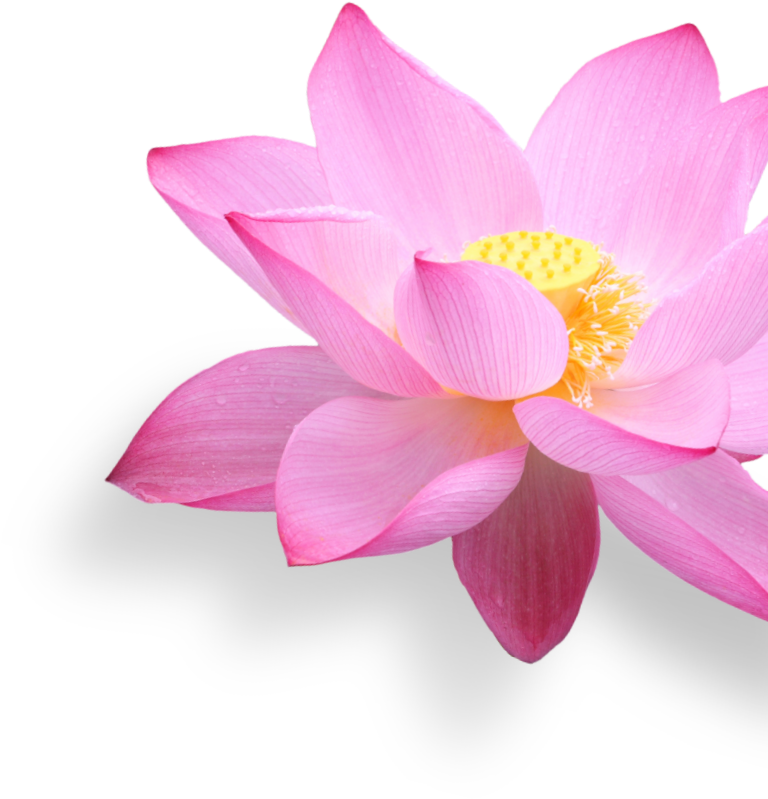 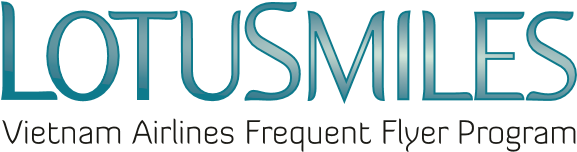 獎勵哩程轉讓申請表(請以英文大寫字母填寫)TRANSFERRING MILES REQUESTTransfering mile request 哩程轉讓申請Amount of transferred miles轉讓哩程數: Condition條款與規範Transferred miles are non-refundable and not used for qualifying tier level. 哩程一經轉讓將無法退還，且不適用於會員升等。If transaction is conducted outside Vietnam, rate per mile is US$ 0,01 and US$ 10 processing fee per transaction.於越南以外國家轉讓之費用:0.01美金/每哩程+10美金手續費。If transaction is conducted within Vietnam, rate is VND 225/mile and VND 225.000 processing fee per transaction.於越南當地轉讓之費用:225越盾/每哩程+225,000越盾手續費。Rate is included all taxes and fees relating to the transaction.費用皆含稅。Transferred miles are rounded as increment of 1.000.轉讓哩程以1,000哩為單位出售。Price and conditions may be changed at any time with (or without) prior notice. 價格規範如有異動恕不另行通知。Please process my transaction at the Vietnam Airlines office indicated herein:本人同意越南航空經手此筆交易:              Date日    Month月    Year年       Transferor’s signature轉讓人親簽       Transferee’s signature受讓人親簽